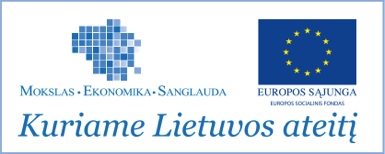 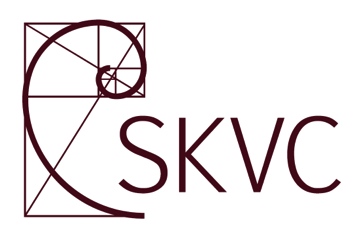 STUDIJŲ KOKYBĖS VERTINIMO CENTRASSOCIALINIŲ MOKSLŲ KOLEGIJOSVEIKLOS VERTINIMO IŠVADOS––––––––––––––––––––––––––––––INSTITUTIONAL REVIEW REPORT OFVilnius2014TURINYSI. ĮVADAS	3II. PAGRINDINĖ INFORMACIJA APIE INSTITUCIJĄ	4III. STRATEGINIS VALDYMAS	5IV. STUDIJOS IR MOKYMASIS VISĄ GYVENIMĄ	9V. MOKSLO IR (AR) MENO VEIKLA	13VI. POVEIKIS REGIONO IR VISOS ŠALIES RAIDAI	17VII. GEROJI PATIRTIS IR VEIKLOS TOBULINIMO REKOMENDACIJOS	19VIII. ĮVERTINIMAS	20PRIEDAS. SOCIALINIŲ MOKSLŲ KOLEGIJOS ATSAKYMAS Į VEIKLOS VERTINIMO IŠVADAS	21I. ĮVADASStudijų kokybės vertinimo centras (SKVC – kokybės užtikrinimo agentūra, įgaliota vertinti Lietuvos aukštojo mokslo institucijas ir studijų programas) įgaliojo ekspertų grupę atlikti institucinį SMK – Socialinių mokslų kolegijos (toliau – SMK arba Kolegija, arba Institucija) vertinimą. Kolegijos vertinimas buvo atliktas vadovaujantis SKVC pateikta metodologija ir gairėmis, t.y., Aukštųjų mokyklų išorinio vertinimo tvarkos aprašu, patvirtintu . rugsėjo 22 d. Vyriausybės nutarimu Nr. 1317.  Tokio vertinimo tikslas buvo „sukurti prielaidas [SMK] veiklai gerinti, skatinti jos kokybės kultūrą, bei teikti rekomendacijas dėl [institucijos] veiklos plėtros“ (Aukštosios mokyklos išorinio vertinimo metodika), atsižvelgiant į institucijos autonomiją ir atskaitomybę, jos misiją, strategiją ir veiklos sąlygas, vertinamų sričių tarpusavio sąveiką ir jų suderinamumą, suinteresuotųjų šalių dalyvavimą, vidaus ir išorės kokybės užtikrinimo priemonių vienybę.  Atliekant vertinimą buvo atsižvelgta į paskutiniojo . atlikto institucinio vertinimo rezultatus.  Keturias savaites prieš planuojamą vizitą aukštojoje mokykloje ekspertų grupė gavo savianalizės suvestinę ir 15 statistinių duomenų priedų bei kitų dokumentų. Taip pat SKVC pateikė papildomos informacijos apie Lietuvos aukštojo mokslo sistemą ir jos finansavimo tvarką. Savianalizės suvestinė (SS) buvo informatyvi ir suteikė pakankamai informacijos, reikalingos pasiruošti vizitui. Tačiau SS buvo daugiau aprašomojo nei analitinio pobūdžio, ir ekspertų grupei iškilo nemažai klausimų, kurie turėtų būti aptarti vizito metu. Kita vertus, Integruotą plėtros strategiją papildanti SSGG analizė buvo labai naudinga rengiantis vizitui ir pokalbių su Kolegijos atstovais metu. Ekspertų grupei taip pat buvo pateikta Mokslo ir studijų stebėsenos ir analizės centro (MOSTA) atlikta SMK realiųjų išteklių analizė. Remiantis MOSTA pateikta ataskaita, SMK realieji ištekliai keturiose vertinamose srityse atitiko keliamus reikalavimus, taigi „pagal Aukštųjų mokyklų išorinio vertinimo metodologijos aprašo, patvirtinto . rugsėjo 22 d. Nutarimu Nr. 1317 (Valstybės žinios, 2010 Nr. 113-5760, 2012. Nr. 64-3235) 11 punktą 2010-. aukštosios mokyklos realieji ištekliai buvo įvertinti teigiamai. . vasario 25-27 d. ekspertų grupė lankėsi Socialinių mokslų kolegijos centrinėje būstinėje (Klaipėdoje). Lankydamiesi Kolegijoje ekspertai susitiko su Direktoriumi, kitais Kolegijos darbuotojais, savianalizės suvestinės rengimo grupės nariais, Akademinės tarybos nariais, katedrų vedėjais, administracijos ir pagalbiniais darbuotojais, pedagoginio personalo nariais (dirbančiais pilnu ir ne pilnu etatu), studentais ir studentų atstovais, Kolegijos absolventais ir socialiniais partneriais. Ekspertų grupės nariams buvo sudarytos galimybės pabendrauti su įvairių grupių atstovais atskirai, apžiūrėti patalpas ir mokymosi išteklius. Baigiantis vizitui Kolegijos atstovams žodžiu buvo pateikti pirminiai pastebėjimai apie vizitą Kolegijoje.  Vertinimą atlikusią ekspertų grupę sudarė šeši nariai. Prof. Dr. Malcolm Cook, vyresnysis aukštojo mokslo ekspertas ir buvęs Ekseterio universiteto (JK) Vicekanclerio pavaduotojas – grupės vadovas. Kiti ekspertų grupės nariai buvo Dr. Neringa Ivanauskienė, Vadybos docentė, ISM Ekonomikos ir vadybos universiteto akademinių reikalų prodekanė (Lietuva), Dr. Jacques Kaat, Vebsterio universiteto akademinių reikalų prorektorius (Nyderlandai), Dr. Outi Kallioinen, Lahti taikomųjų mokslų universiteto prezidentė, Suomijos taikomųjų mokslų universitetų rektorių tarybos narė (Suomija), ir Andrius Šimonėlis, studentų atstovas (Lietuva). Ekspertų grupės sekretorė – Barbara Michalk, Vokietijos rektorių konferencijos padalinio vadovė. II. PAGRINDINĖ INFORMACIJA APIE INSTITUCIJĄSocialinių mokslų kolegija (SMK) yra nevalstybinė aukštoji mokykla, . įsteigta Nijolės Skučienės. Remiantis Kolegijos statutu (patvirtintas ., atnaujintas .), „Kolegijos struktūrą ir jos pakeitimus nustato Visuotinis dalininkų susirinkimas. Savo autonomiją Kolegija grindžia savivaldos principu, akademine laisve bei pagarba žmogaus teisėms ir laisvėms“.   SMK veikia dviejuose miestuose – Klaipėdos uostamiestyje ir sostinėje Vilniuje. Sumažėjus studentų skaičiui neseniai buvo uždarytas filialas Telšiuose.  Kolegijoje vykdoma 16 pirmos pakopos studijų programų socialinių mokslų, fizinių mokslų ir meno studijų srityse, pagal kurias baigusiems suteikiami profesinio bakalauro laipsniai. Trys studijų programos vykdomos anglų kalba. Viena programa (anglų filologija) buvo išregistruota. . spalio mėn. duomenimis, Kolegijoje studijavo 2 365 studentai. Nuo įsteigimo Kolegiją yra baigę beveik 5 000 absolventų. Nuo . nuolatinių studijų formos studentų skaičius išaugo beveik dvigubai, o ištęstinių studijų formos studentų skaičius sumažėjo trečdaliu. . spalio mėn. duomenimis, Kolegijoje dirbo 228 darbuotojai, iš kurių 170 yra dėstytojai, įskaitant 21 turintį daktaro laipsnį. Apytiksliais apskaičiavimais galima teigti, kad dėstytojų – studentų santykis per šiuos metus faktiškai nepasikeitė. Kolegija nurodė įvairias pedagoginio personalo vykdomas mokslo tiriamąsias veiklas, tačiau kiekvieną tokią veiklą vykdančių dėstytojų skaičius nenurodytas.  . birželio 11 d. Socialinių mokslų kolegija – pirmoji Lietuvos kolegija apdovanota Diplomo priedėlio etikete – tai didelis diplomo priedėlio įgyvendinimo Kolegijoje pripažinimas.Kaip teigiama SMK 2011-. Integruotos plėtros strategijoje, Kolegijos misija yra „atverti ir suteikti žmonėms mokymosi visą gyvenimą galimybes, puoselėti jų intelektines ir kūrybines galias, skatinti saviugdą ir savišvietą, parengti sėkmingai profesinei karjerai ir atsakingam, pilietiškam bei doram gyvenimo keliui“. III. STRATEGINIS VALDYMAS SMK yra neįprasta Kolegija tuo, kad tai yra nedidelė aukštoji mokykla, turinti daug stipriųjų pusių. Kolegija gali būti apibūdinta kaip šeimos verslas, kadangi jos akcininkais yra dabartinė Kolegijos direktorė ir jos brolis, paveldėję šias pareigas iš motinos. Kolegija aktyviai veikia regiono mastu, jos absolventų įsidarbinimo galimybės yra puikios – tai rodo, kad Kolegija užtikrina veiksmingą mokymo ir mokymosi procesą, ir gerai parengia studentus jų būsimoms darbo vietoms. Santykiai su Kolegijos absolventais yra puikūs, kaip ir su kitais svarbiais regiono veikėjais. Neįprasta, kad Kolegija turi stiprią vadovybę, tačiau funkcijų perdavimas vadovybės bei biudžeto valdymo lygmenyse kitiems asmenims yra mažai taikomas.  Akivaizdu, kad Kolegijoje aiškiai suvokiama Europos perspektyva, gerai suprantami regiono, nacionaliniai ir Europos prioritetai. Šiuo metu Kolegija neabejotinai daro didelį poveikį regionui, mažesnį šalies ar Europos mastu, tačiau akivaizdu, kad Kolegija turi ambicijų pasiekti ir šiuos tikslus.  Kolegija yra parengusi aiškų strateginį veiklos planą, kuris buvo išplatintas Kolegijos bendruomenės nariams ir kitoms suinteresuotoms šalims už institucijos ribų, o visuomenė gali su juo susipažinti Kolegijos interneto tinklalapyje (Integruotos plėtros strategija 2011-2020). Tai labai detalus ir ambicingas veiklos planas, kuriuo žvelgiama į dešimties metų perspektyvą. Planas periodiškai peržiūrimas siekiant įvertinti strategijos veiksmingumą.  Apibendrintai, plane siūloma: •	studijų reforma;•	mokymosi visą gyvenimą plėtra;•	tarptautiškumo didinimas;•	verslo ir mokslo sinergija;•	mokslo taikomųjų tyrimų veiklos plėtra;•	socialinių partnerysčių kūrimas; •	pripažintos kokybės siekimas.Per dešimties metų laikotarpį buvo parengti penkerius metus apimantys veiklos planai.  Tai tikras iššūkis Kolegijai, ypač atsižvelgiant į tai, kokios pažangos institucijai reikės pasiekti daugelyje sričių, kuriose norint įgyvendinti siekius teks įvykdyti esminius pokyčius. Vis dėlto, aišku, kad strateginis planas yra tinkamas, suderintas su Kolegijos misija ir atitinkantis Europos aukštojo mokslo erdvės ir Europos tyrimų erdvės principus.   Savo strateginiame plane Kolegija yra apibrėžusi tikslus ir jų rodiklius, taip pat yra sukurta pažangos stebėsenos sistema. Ekspertų grupė įvertino Kolegijos pastangas kuriant tokį ambicingą strateginį veiklos planą, apibrėžiant bendrą veiklos perspektyvą, norą siekti pažangos įvairiose veiklos srityse, kai Kolegija save aiškiai suvokia Europos aukštojo mokslo erdvės ir Europos tyrimų erdvės dalimi. Vis dėlto, ekspertų grupės nuomone (nors Kolegijos strateginiame veiklos plane įtraukti kai kurie kiekybiniai ir kokybiniai rodikliai), Kolegijai būtų naudinga nustatyti detalesnius kiekybinius tobulinimo rodiklius, apibrėžti laikotarpius, per kuriuos atitinkami tikslai turi būti pasiekti, siekiant pažangos įgyvendinant bendrą Kolegijos viziją. Tai taip pat būtų naudinga vykdant jau pasiektų tikslų stebėseną. SMK strategija yra viešas dokumentas, skelbiamas Kolegijos interneto puslapyje. Vertindami Kolegijos siekius įgyvendinti studijų reformą ekspertai pripažįsta institucijos norą siekti pažangos, tačiau pastebi, kad sąlygos kai kuriose mokymosi patalpose su pritvirtintais stalais ir kėdėmis yra daugiau pritaikytos tradiciniams dėstytojo vadovaujamiems mokymo metodams. Tikimasi, kad Vilniuje statomame naujajame pastate bus sukurta visai kitokia mokymosi aplinka. Taip pat tam tikri pokyčiai laukiami ir Klaipėdoje, tikriausiai padedant regiono valdžios institucijoms, kurios siūlo žemės sklypą naujo pastato statybai. Tačiau naujus pastatus pastatyti ir juos aprūpinti yra brangu ir mažėjant studentų skaičiui Lietuvoje Kolegija privalės jų pritraukti iš kitur. Tai atitiktų ir kitus Kolegijos siekius, tačiau tuo pat metu būtų nemažų iššūkių, kurie bus paminėti vėliau. Ekspertų grupė pripažįsta Kolegijos ambicijų nuoširdumą, tačiau abejoja, ar Kolegija pakankamai gerai žino apie šioje veiklos srityje esamą konkurenciją. Mokslo ir verslo sinergija, taikomųjų mokslo tyrimų plėtros ir socialinės partnerystės siekiai bus aptarti išsamiau. Kolegijos veikla taikomųjų mokslo tyrimų, plėtros ir inovacijų srityje yra labai diversifikuota, apimanti platų veiklų spektrą. Pakanka pasakyti tai, kad, atsižvelgus į esamą institucijos veiklą ir jos stiprybes, šie siekiai atrodo lengviau įgyvendinami.  Nedidelėje kolegijoje, turinčioje nemažai stiprybių, tačiau kurioje dauguma dėstytojų dirba ne visą darbo dieną, o pajamos iš studentų mokesčių yra nedidelės, bet kokie reikšmingesni pokyčiai yra iššūkiai patys savaime. Kolegija iš esmės yra šeimos verslas, kuriam vadovauja energinga Kolegijos direktorė, atsakinga už vizijos įgyvendinimą, veiklą, priimanti finansinius sprendimus ir palaikanti ryšius su regionu. Dėl akivaizdžių priežasčių valdžios koncentracija vieno asmens rankose yra reikšmingas rizikos veiksnys. Atsižvelgiant į Kolegijos norą plėstis, atidaryti naują pastatą Vilniuje, galbūt ir Klaipėdoje, atrodo, kad žmogiškieji ištekliai yra labai riboti. Ekspertų grupė pastebėjo, kad kituose Kolegijos lygmenyse taip pat yra kvalifikuoti žmonės, galintys vadovauti, vis dėlto, valdymo kontrolė yra Direktorės rankose.  2011-2020 m. Integruota veiklos strategija yra viešai skelbiama Kolegijos interneto svetainėje kartu su metine Kolegijos veiklos ataskaita. Informaciją gauna ne tik Kolegijos bendruomenė per vidaus tarybas ir ataskaitas. Informacija teikiama ir kitoms suinteresuotoms šalims, o mokymo, mokymosi ir mokslo tyrimų ir plėtros veiklos partneriai gali sekti šios aukštojo mokslo institucijos strateginių planų įgyvendinimo eigą. Kolegijoje įgyvendinama veiksminga kokybės užtikrinimo sistema ir ją palaikanti programinė įranga. Ekspertų grupės vizito Kolegijoje metu programinė įranga dar efektyviai neveikė, tačiau nėra jokios priežasties manyti, kad su laiku šis procesas nebus veiksmingas. Kolegija renka ir vertina studentų atsiliepimus ir atitinkamai į juos atsižvelgia. SMK kokybės valdymo sistemą sudaro kokybės politika ir kokybės tikslai, taip pat Kokybės vadovas. Kokybės valdymo sistema apima visas Europos aukštojo mokslo erdvės Kokybės užtikrinimo nuostatose ir gairėse (ESG, 1 dalis) įvardytas sritis, o vidaus auditai atliekami pagal ESG 2 dalies nuostatas. Procedūros yra aiškiai apibrėžtos, o procesai tinkamai taikomi. Ekspertų grupė rado nemažai pavyzdžių, kai pateikti duomenys buvo neaiškūs arba akivaizdžiai neteisingi. Kolegijos kokybės užtikrinimo procesas yra palaikomas šiuolaikiškos naujos programinės įrangos, kuri vizito metu dar tik buvo diegiama ir pritaikoma konkretiems Kolegijos poreikiams. Dėl taikomo ISO modelio šiuo metu aktyviau diegiami duomenų tvarkymo procesai ir procedūros nei duomenų analizė. Kolegijos Direktorė yra atsakinga už pagrindines veiksmų grandines, tarp jų už studijų programų kokybės užtikrinimą, studentų pažangumą, bei vadovavimą visai Kolegijos veiklai. Kolegijoje taip pat veikia Akademinė taryba, tačiau ekspertų grupei nepavyko išsiaiškinti aiškaus šios Tarybos vaidmens.  Studentų ir programų komitetų veikla yra periodiškai peržiūrima ir vertinama kartu su išorės atstovais (nors tokių komitetų vaidmuo ir jų santykis su Akademine taryba ekspertų grupei liko neaiškus). Akademinė taryba yra institucijos šerdis, ji sprendžia pagrindinius su Kolegijos gyvenimu susijusius klausimus, jos veikloje dalyvauja ir studentai, ir išorės partneriai. Taryba renkasi du kartus per metus arba dažniau, jeigu reikia. Neaišku, ar kokie nors su akademiniais reikalais susiję sprendimai yra priimami už Akademinės tarybos ribų.  Institucija gali atitinkamai keisti savo vidaus struktūrą, atsižvelgdama į įvairių studijų programų poreikius. Kai atsižvelgus į aplinkybes būtina atlikti esamų studijų programų pakeitimus, nesvarbu, ar jie būtų susiję su programų įgyvendinimu, ar kitokio pobūdžio, tokius pakeitimus tvirtina Akademinė taryba.  Ekspertų grupės nariai galėjo įsitikinti, kad programų komitetai ir Akademinė taryba veiksmingai bendradarbiauja, nors toks bendradarbiavimas yra daugiau neformalaus pobūdžio.  Ekspertų grupė rekomenduoja institucijai įvertinti galimybę sukurti labiau formalią struktūrą, tuo pat metu neatsisakant naudingų šiuo metu esamos lanksčios tvarkos aspektų.      Norėdama pasiekti savo tikslus Kolegija privalo tinkamai išnaudoti savo stipriąsias puses daugelyje sričių:sukurti formalią bendradarbiavimo su išorės partneriais sistemą, kurios Kolegija dar nėra sukūrusi;  didinti pedagoginio personalo narių kompetenciją, galbūt įsteigiant specializuotą mokymo ir mokymosi centrą, kuriame dirbtų pedagogikos specialistai, nes ne visi Kolegijos dėstytojai kol kas yra aukščiausios kvalifikacijos; plėtoti Studijų skyriaus veiklą, galima būtų paskirti specialų darbuotoją, atsakingą už darbą su specialių poreikių turinčiais studentais, pvz., turinčiais fizinę negalią ar kitokių poreikių. Ekspertų grupė nematė, kad specialių poreikių studentams būtų teikiama reikiamo lygio parama; stiprinti Studentų tarybos vaidmenį, siekti, kad ji taptų formalia organizacija, kuri vaidintų svarbų vaidmenį kokybės užtikrinimo procese ir užtikrintų, kad studentų nuomonė būtų išgirsta. Studentų taryba turėtų būti partneriu sprendžiant įvairius politikos klausimus, o ne vien tik vykdyti savo dabartinį studentų klubų ir užklasinės veiklos organizatoriaus funkciją. Studentai gali vaidinti svarbų vaidmenį valdant ir administruojant instituciją, tačiau vizito Kolegijoje metu ekspertų grupė neturėjo progos įsitikinti, kad studentų balsas būtų pakankamai girdimas. Ekspertų grupė matė daugybę pavyzdžių, rodančių, kad Kolegija yra harmoninga ir aktyvi institucija, kurioje gerai organizuojamas komunikavimo procesas, darbuotojų balansas lyties atžvilgiu yra tinkamas, ir, kaip ekspertai galėjo įsitikinti susitikimų metu ir stebėdami aplinką, Kolegijos darbuotojai noriai ir aktyviai remia Kolegijos pastangas pasiekti jos apibrėžtų tikslų.  Nedidelėse institucijose, kuriose visa valdžia ir sprendimų priėmimo teisės yra sutelktos konkretaus vieno ar kelių asmenų rankose, visada iškyla tam tikros rizikos – ar yra parengtas veiksmingas nenumatytų aplinkybių planas, ar Kolegija yra parengusi rizikų registrą, kuris būtų reikalingas susidarius nenumatytoms aplinkybėms? Tokią riziką galima būtų sumažinti suteikus didesnes savarankiškumo teises atskiriems Kolegijos padaliniams. Kitas ekspertų grupės įžvelgiamas rizikos veiksnys yra akademinių standartų patikimumas tokioje nedidelėje privačioje Kolegijoje – ar užtikrinama pakankama vertinamo darbo priežiūra? Kolegijoje įdiegta puiki baigiamųjų darbų vertinimo tvarka, kai darbą vertina du vertintojai ir išorės partneris. Tačiau kitais atvejais studentų darbus paskirsto ir juos vertina vienas asmuo (žr. IV skyrių).  Visi pastatai ir patalpos, kuriose ekspertams teko lankytis, yra puikios būklės, nepriekaištingai dekoruotos ir aprūpintos aukščiausios klasės įranga. Tačiau ekspertai pastebėjo, kad kai kuriuose kabinetuose baldai nėra pritaikyti inovatyviems studentų mokymosi metodams.  Ekspertai neturėjo progos susipažinti su išsamia Kolegijos finansine informacija, tačiau kritiškai pažvelgus į Kolegijos situaciją kyla klausimas, kiek tikslinga ir saugu yra jai plėstis šalyje vykstant tokiems demografiniams pokyčiams ir esant tokiai intensyviai konkurencijai dėl geriausių studentų tiek šalies viduje, tiek tarptautiniu mastu. Vis daugiau ir daugiau mokslo institucijų siūlo įvairius laipsnį teikiančius kursus anglų kalba, vis daugiau universitetų kuria ir siūlo aukščiausios klasės kursus internetu, taigi SMK susiduria su labai didele konkurencija. Tai yra dar viena priežastis, dėl kurios Kolegija turėtų nuolat tikrinti savo pasiektą pažangą, ją lyginant su tyrimo tikslais nustatytais kiekybiniais rodikliais. Kolegija yra apibrėžusi aiškią akademinės etikos politiką, kuri išdėstyta Kolegijos Statute.   Akademinės etikos kodeksas buvo patvirtintas ir atnaujintas 2012 m. Akademinės etikos kodeksas platinamas pirmo kurso studentams, taip pat su studentais reguliariai aptariamas visų studijų metu.  Apibendrinant galima pasakyti, kad, ekspertų grupės nuomone, šiai mokslo institucijai vadovaujama tinkamai, joje įgyvendinami tinkami procesai, visų vadovybės lygių atstovai yra lojalūs Kolegijos darbuotojai. Kaip ir bet kurioje kitoje institucijoje, yra praktinių dalykų, kuriuos galima būtų patobulinti, ir ekspertų grupė turi Kolegijai tam tikrų rekomendacijų ir pasiūlymų, tačiau pripažįsta ir nemažai geros praktikos pavyzdžių. Nėra jokios abejonės, kad santykinai nedideli pakeitimai galėtų reikšmingai pagerinti Kolegijos padėtį: kokybės užtikrinimo procesas planuojamas labai sąmoningai, tačiau būtinos papildomos jo įgyvendinimo priemonės; turėtų būti priimami aukštesnės kvalifikacijos pedagoginiai darbuotojai arba šiuo metu dirbantys dėstytojai turėtų būti skatinami tobulinti savo profesinę kvalifikaciją; studentai turėtų būti skatinami vaidinti didesnį vaidmenį kokybės užtikrinimo ir bendro strateginio vadovavimo srityje. Studentai turėtų vaidinti svarbesnį vaidmenį institucijos gyvenime. Ekspertų grupė norėtų teigiamai įvertinti vadovybės ir visų darbuotojų įgyvendinamą „gerąją praktiką“ – Kolegijoje aktyviai bendradarbiaujama visais lygmenimis, darbuotojai skatinami aktyviai dalyvauti įvairiuose kvalifikacijos tobulinimo renginiuose.  Kolegijos veiklai pagerinti ekspertų grupė rekomenduoja didinti Kolegijos strategijos veiksmingumą sukuriant detalius kiekybinius veiklos tobulinimo rodiklius, nustatant tikslius metinius rodiklius, pagal kuriuos galima būtų tiksliau vertinti pažangą. Taip pat būtina tobulinti duomenų valdymą. Srities įvertinimas: Strateginis valdymas vertinamas teigiamai.IV. STUDIJOS IR MOKYMASIS VISĄ GYVENIMĄ  Kolegija siūlo įvairias profesinio bakalauro studijų programas, daugiausia verslo ir vadybos bei teisės studijų kryptyse, socialinių, fizinių ir meno studijų srityse; tai atitinka Kolegijos misiją ir strategines veiklos kryptis. Ekspertų grupė pastebėjo, jog akademinės veiklos politika ir procedūros yra tinkamai dokumentuotos, Kolegijoje dirba kompetentingi dėstytojai, parengtos geros pedagoginio personalo kvalifikacijos tobulinimo programos (t.y. vykdoma mokymosi bendradarbiaujant veikla, darbuotojai skatinami dalyvauti tarptautinėse dėstytojų mainų programose), o studentai patenkinti geromis savo karjeros perspektyvomis, nes vykdomos studijų programos atitinka regioninius, nacionalinius ir apskritai ekonomikos strategijos poreikius. Įgyvendinamos pedagogų mokymo programos, darbuotojai yra reguliariai vertinami. Suteikiami kvalifikaciniai laipsniai, kartu su papildomu Europos diplomo priedėliu (Kolegijai buvo suteikta Diplomo priedėlio etiketė) atitinka tiek nacionalinės tiek Europos kvalifikacijos sąrangos reikalavimus, kreditai pagal ECTS taikomi nuosekliai viso studijų proceso metu.  Tačiau ne visos studijų programos yra tokios „unikalios“, kaip teigia Kolegija, ypač vertinant jas ne tik regiono, bet ir nacionaliniame ar tarptautiniame kontekste. Būtent šiuo atžvilgiu Kolegijos ambicijos šiek tiek susikerta su realybe. Tą patį galima būtų pasakyti apie Kolegijos įgyvendinamą holistinio mokymo modelį. Dėstytojai skatinami naudoti įvairiausius mokymo metodus, eksperimentuoti su dėstymo metodais ir technikomis, pvz., teisės studijų programos studentai dalyvauja teismo proceso inscenizacijose, skatinamas IT grindžiamas interaktyvus kūrybiškumas viešuosiuose ryšiuose. Studentų praktika yra įprasta studentų rengimo darbo rinkai dalis. Tokios praktikos metu studentai įgyja papildomų praktinių įgūdžių, praktika dažnai padeda jiems pasirinkti savo baigiamųjų darbų temas. Tačiau pagal šiuolaikines dėstymo strategijas būtina užtikrinti dėstytojų kvalifikacijos tobulinimą, todėl Kolegijai rekomenduojama įsteigti Mokymo ir mokymosi centrą, kuriame dirbtų aukščiausios kvalifikacijos dėstytojai, taip užtikrinant, kad būtų patenkinti dėstytojų (kurie daugiausiai yra dirbantys ne pilnu etatu) poreikiai. Aukštosios mokyklos anksčiau įgyto išsilavinimo pripažinimo politika grindžiama nacionaliniais teisės aktais. Kolegija pripažįsta ne daugiau nei 75 proc. ankstesnio mokymosi metu įgytų kreditų. Kolegijoje yra nustatytos procedūros ankstesnio mokymosi (neformaliuoju būdu įgytų kompetencijų) įvertinimui. Baigiamieji darbai negali būti pakeisti ankstesniais rašto darbais. Nepaisant to, kad Kolegijoje buvo studentų, kuriems buvo skirti kreditai už jų darbinę veiklą arba kreditus įgijo kitose aukštosiose mokyklose, ekspertų grupės nuomone, reikėtų įsteigti centralizuotą studentų konsultavimo padalinį, kuris galėtų nagrinėti prašymus dėl ankstesnio mokymosi rezultatų ar anksčiau įgytos praktikos pripažinimo. Taikoma praktika turėtų būtų grindžiama aiškiai apibrėžta politika, nustatančia, kas yra perkeliami kreditai ir eksperimentinis mokymasis, kaip galėtų būti patikrinti tokio mokymosi rezultatai, koks didžiausias tokios rūšies kreditų skaičius galėtų būti taikomas konkretiems kvalifikaciniams laipsniams, kad nebūtų pažeisti SMK suteikiamų kvalifikacinių laipsnių reikalavimai.  Kolegijoje (kurioje maždaug 30 proc. studentų mokosi ištęstinių studijų formos programose, kur dėka asmeninių Kolegijos vadovybės arba per Karjeros centrą palaikomi labai geri ryšiai su regiono bendruomene, ir kur aiškiai pripažįstama, kad studijų sąlygos galėtų būti pagerintos kuriant ir plėtojant mokymosi internetu ir mišrų mokymąsi) yra gerų mokymosi visą gyvenimą praktikos pavyzdžių. Tačiau ekspertų grupei kelia susirūpinimą tai, kad šiuo metu Kolegijoje taikomos kokybės vertinimo sistemos nėra visiškai tinkamos numatomoms plėtoti nuotolinėms studijoms, ir ypač reikėtų atkreipti dėmesį į šių sistemų pritaikymą numatomiems egzaminams.  Mokymosi visą gyvenimą programos atitinka regiono ir nacionalinius poreikius ugdyti kvalifikuotus darbuotojus, tačiau šioje srityje yra didžiulė konkurencija ir yra nemažai kitų institucijų, rengiančių nuotolinio mokymo programas, kurios konkuruos su labiau tradicinėmis mokymo formomis. SMK tiki, kad sprendimai gali būti rasti taikant mišraus mokymo formas, derinant tradicines ir naujas mokymo technikas. SMK teigia, kad tai yra „unikalus“ sprendimas. Tačiau kitos institucijos siūlo panašius paketus, nors tikriausiai be tokios šeimyninės atmosferos, kuri bent jau vietos mastu laikoma viena institucijos stiprybių. Kolegijai būtų labai naudinga apgalvoti, ką reiškia būti „unikaliu“, ir sukurti savo asmeninę tapatybę, kuri ateityje gali tapti stiprybe. Šiuo metu Kolegijoje taikoma vertinimo sistema numato reguliarų studentų ir dėstytojų vertinimą, studijų programų vertinimą, socialinių partnerių indėlį į šį procesą. Tai pat ekspertų grupė turėjo progos įsitikinti, kad darbdaviai ir kitos organizacijos regione nuolat teikia informaciją apie Kolegijos absolventų pasiekimus jų darbovietėse, dalyvauja aptariant studijų programos turinį atsižvelgiant į darbo rinkos poreikius. Kolegijoje reguliariai rengiami susirinkimai, kuriuose aptariami studijų programų atnaujinimo klausimai ir teikiami pasiūlymai dėl naujų studijų programų.  Kolegijos absolventai dalyvauja peržiūrint studijų programas ar plėtojant studijų programų turinį, nors jų indėlis galėtų būti didesnis. Neformaliai teikiamos nuomonės galėtų būti labiau formalizuotos. Dažnai Kolegijos profesinio bakalauro studijų programų absolventai grįžta pasinaudoti mokymosi visą gyvenimą galimybėmis ir dalijasi savo profesinės veiklos patirtimi.  Kolegijoje tinkamai parengti konsultavimo studijų klausimais ir programų dokumentai, kuriuose ypatingas dėmesys skiriamas studijų rezultatams (nors baigiamasis darbas yra vienas iš kvalifikacinį laipsnį suteikiančios programos reikalavimų, jis taip pat turėtų būti susietas su studijų rezultatais, nors, ekspertų grupės nuomone, to negalima buvo pasakyti apie Transporto ir logistikos verslo profesinio bakalauro laipsnio programą). Kolegija ketina modifikuoti vertinimo procedūras, pagal kurias bus atsižvelgiama į perkeliamąsias kompetencijas. Tai pagirtina, tačiau neišvengiamai kyla klausimas, kaip tai bus galima išmatuoti ar įgyvendinti fakultete, kuriame dauguma dėstytojų dirba ne pilnu etatu. Ekspertų grupė pripažįsta, kad ne pilnu etatu dirbantys dėstytojai įneša į Kolegiją atitinkamo lankstumo ir labai naudingos praktinės patirties, tačiau tuo pat metu tai gali sukelti programos tęstinumo problemų ir sumažinti dėstytojų lojalumą institucijai. Be pilnu etatu dirbančių dėstytojų Kolegijai taip pat bus nelengva įgyvendinti planą padidinti taikomųjų tyrimų produkcijos apimtis. Kolegija siekia plėstis ir diversifikuoti savo veiklą, todėl jai būtų naudingas geresnis pilnu etatu ir ne pilnu etatu dirbančių dėstytojų santykis. Svarbu, kad Kolegija tęstų standartų tobulinimo darbą. Baigiamieji darbai, ypač parengti anglų kalba, buvo įvertinti dviem pažymiais, įskaitant išorės vertintojus. Tačiau daugelis lietuvių kalba parašytų baigiamųjų darbų (kuriuos matė ekspertų grupė) nebuvo įvertinti jokiu pažymiu, taip pat nebuvo jokių požymių, kad jie būtų buvę vertinti išorės vertintojų. Ekspertų grupė rekomenduoja Kolegijai į vertinimo procesą daugiau įtraukti išorės vertintojus, galinčius vertinti ne tik baigiamuosius, bet ir kursinius darbus. Išorės vertintojų reikėtų ieškoti ne tik tarp vietos įmonių darbuotojų, bet ir kitose kolegijose ir universitetuose. Tokiu būdu būtų galima nustatyti tam tikrus vertinimo standartus, juos palyginti, ir išvengti kartais didelio išorės ir pačios Kolegijos vertintojų skiriamų balų skirtumo. Daugiau dėmesio reikėtų skirti priemonėms, palengvinančioms studijų prieinamumą specialių poreikių turintiems studentams. Kolegija atsižvelgia į negalią turinčių studentų poreikius individualiai arba pagal poreikį, tačiau galėtų apsvarstyti galimybę įsteigti centralizuotą tarnybą, kurioje dirbtų specializuotų šios srities žinių turintys darbuotojai. Studijų prieinamumo studentams neįmanoma pagerinti vien tik įvedus nuotolinio mokymosi kursus – turėtų būti sukurti planai pagerinti studijų ir mokymosi išteklių prieinamumą fizinę negalią ar kitokių mokymosi sunkumų (pvz., disleksija) turintiems studentams. Klaipėdoje sukurtos puikios mokymosi sąlygos, sukurta virtualaus mokymosi aplinka (Moodle), nors, ekspertai pastebėjo, kad tarp dėstytojų nėra sutarimo dėl to, koks mokomosios medžiagos kiekis turėtų būti į tokią aplinką įkeltas. Biblioteka yra nedidelė, tačiau pakankama, jos mažumą kompensuoja prieiga prie elektroninių knygų ir straipsnių bei įvairių duomenų bazių. Kolegijoje galima įžvelgti studentų savivaldos apraiškų, tačiau studentų veikla daugiausiai apsiriboja studentų klubais. Studentai dalyvauja Kolegijos valdymo organuose ir komitetuose, tačiau neatrodo, kad Kolegijoje būtų sukurta konstruktyvios kritikos ir kitokių studentų nuomonių teikimo kultūra, o tai gali būti kliūtis tolesniam tobulėjimui. Studijų programų turinys galėtų būti praturtintas kritinio mąstymo pagrindų kursu – toks kursas sukurtų geresnį pagrindą metodologijos studijoms ir pagerintų taikomosios mokslo tyrimų veiklos kokybę.   Akivaizdu, kad Kolegija save aiškiai suvokia Europos aukštojo mokslo erdvės dalimi. „Bolonijos priemonės“, tokios kaip diplomo priedėlis, ECTS kreditų sistema, Kvalifikacijų sandara yra neatskiriamos Kolegijos akademinės veiklos dalys. Kolegija yra aktyvus ERASMUS ir GRUNDTVIG projektų dalyvis, siekia tapti patikimu kitų Europos aukštojo mokslo erdvės aukštųjų mokyklų partneriu dalyvaujant studentų ir dėstytojų mainuose. Kolegijos jungtinio laipsnio programos tik dar kartą įrodo Kolegijos gebėjimą bendradarbiauti su kitose valstybėse veikiančiomis institucijomis.  Tarptautiškumo plėtra yra tas uždavinys, kurį Kolegijai įgyvendinti bus sunkiausia. Didesnis pastangų koncentravimas, jų veiksmingumo didinimas, taip pat prisijungimas prie nuotolinio mokymo sistemos galėtų padėti Kolegijai veiksmingiau palyginti jos pasiekimus su apibrėžtais strateginiais tikslais ir jų įgyvendinimo grafiku. Norint pritraukti studentus iš kitų šalių, Kolegija turėtų nedelsdama tobulinti užsienio kalbos, tikriausiai, anglų arba rusų kalbų, žinias. Taip Kolegija galėtų tapti institucija, atvira studentams iš įvairių valstybių ir vykdanti studijas kita ar kitomis kalbomis nei lietuvių kalba. Taip pat kitomis kalbomis reikėtų parengti mokymo ir mokslo tiriamosios veiklos produkcijos medžiagą. Turėtų būti įgyvendinti reikšmingi visos kultūros pokyčiai, į judumo programas įtraukiant daugiau studentų, dėstytojų ir pagalbinių darbuotojų. Tačiau šioje srityje konkurencija taip pat yra didelė, todėl Kolegijai teks pagalvoti apie tai, kuo ji išsiskiria, ir ką ji gali pasiūlyti tai, ko negali pasiūlyti kitos aukštosios mokyklos. Gali būti, kad Vilnius yra patrauklesnė mokymosi ir darbo vieta nei Klaipėda, todėl gali būti didesnė konkurencija pačioje institucijoje tarp dėstytojų ir studentų. Be kelių išimčių akivaizdu, kad Kolegijos darbuotojų užsienio kalbų žinios nėra pakankamos. Norėdama įgyvendinti savo ambicingus tarptautiškumo didinimo planus, Kolegija privalo skirti dėmesį darbuotojų mokymui ir jų profesinės kvalifikacijos tobulinimui. Kol kas dėstytojų, pagalbinių darbuotojų ir studentų užsienio kalbos žinios yra nepakankamos. Todėl Kolegija, norėdama pasiekti savo tarptautiškumo plėtros tikslus, privalo atitinkamai koreguoti savo vidinę organizaciją ir veiklą. Vertinant esamą Kolegijos tarptautiškumo siekio įgyvendinimo lygį, galima beveik neabejoti, kad nuo 2015 m. Kolegijai bus neįmanoma 7 iš 16 programų dėstyti užsienio kalba.  Tiek Vilniuje, tiek Klaipėdoje turėtų būti įgyvendintos paprastos priemonės, kaip anglų ir rusų kalbų kursai, tačiau dėstytojams turėtų būti taikomi aukštesni kalbos žinojimo lygio standartai, tokie kaip IELTS/TOEFL, ir rengiami kalbos mokymo kursai pagalbiniams darbuotojams. Ekspertų grupės nuomone, Kolegija nėra apibrėžusi jokių tarptautiškumo ugdymo tikslų žmogiškųjų išteklių valdymo srityje. Ekspertų grupė turėjo progos įsitikinti, kad „draugų“ sistema yra puiki priemonė įtraukti esamus studentus į tarptautiškumo didinimo veiklą, tačiau Kolegija turėtų aktyviau skatinti dalyvauti tarptautinėse judumo programose ir stažuotėse užsienyje, ypač dėstytojus. Strateginiame plane Kolegija nurodo, kad sieks sudaryti sąlygas 4 dėstytojams per metus vykti į užsienį. Dokumentai anglų kalba, tokie kaip studentų pasiekimų vertinimo tvarka ir kita praktinė informacija, kuri kol kas mainuose dalyvaujantiems studentams teikiama tik popierine forma, turėtų būti skelbiama Kolegijos interneto svetainėje.  Norėdama įgyti tarptautinę reputaciją mokymo ir taikomųjų mokslo tyrimų srityje ir taip prisidėti prie žinių skleidimo regiono mastu, Kolegija privalo stengtis toliau didinti savo profesionalumą.  Ekspertų grupė norėtų pagirti Kolegiją dėl tokių gerųjų praktikų Studijų ir mokymosi visą gyvenimą srityje: studentų praktikų skaičius; dauguma praktiškai įgyvendinamų projektų tampa baigiamųjų darbų dalimi, Kolegijos absolventų įsidarbinimo lygis, Kolegijos noras investuoti į tarptautiškumo plėtrą, kurį aiškiai pademonstruoja tarptautiniams studentams skirta „draugo“ sistema, Kolegijos pastangos skatinti darbuotojus dalyvauti tarptautinėse stažuotėse. Kolegijos darbui gerinti ekspertų grupė rekomenduoja Kolegijai įsteigti studijų tarnybą, atsakingą už studentų konsultavimą, didesnį vaidmenį suteikti studentų atstovams, kelti darbuotojų profesionalumą mokymo ir mokymosi srityje, įsteigti Mokymo ir mokymosi centrą, kuriame būtų pristatomi nauji mokymo metodai, plėtojamas kritinis požiūris ir tobulinamos užsienio kalbos žinios.  Srities įvertinimas: Studijų ir mokymosi visą gyvenimą sritis vertinama teigiamai. V. MOKSLO IR MENO VEIKLAVadovaujantis Horizon 2020 strategija, Europos miestai kuria strategijas, pagal kurias jie taps „sumanesniais miestais“. Šios strategijos taip pat grindžiamos nauju inovacijų supratimu, nauja atvirų inovacijų ekosistemų koncepcija, pasaulinėmis inovacijų sistemomis ir piliečių įgalinimu prisidėti prie inovacijų ir miesto plėtros. „Sumanus miestas“ sukuria inovatyvią ekosistemą, kurioje Taikomųjų mokslų universiteto vykdoma mokslo tiriamoji ir plėtros veikla tikrai gali padaryti didžiulę įtaką. Šiems tikslams pasiekti Lietuvoje sukurta nacionalinė sumaniosios specializacijos strategija. SMK yra aktyvus šios strategijos kūrimo ir įgyvendinimo dalyvis  – tai aiškiai parodyta Kolegijos strateginiuose planuose, taip pat jos metinėse ataskaitose.  Save apibūdindama Taikomųjų mokslų universitetu / Kolegija SMK save priskiria aukštojo mokslo institucijoms, kurios nurodo, kad taikomieji moksliniai tyrimai yra viena pagrindinių veiklos sričių.  Europos aukštojo mokslo erdvėje (angl. EHEA) taikomųjų mokslų universitetai dirba įvairiose profesinio aukštojo mokslo srityse, rengia įvairių profesijų specialistus ir vykdo mokslinę, plėtros ir inovacijų veiklą. Tokie universitetai glaudžiai bendradarbiauja su regionu, organizacijomis ir savivaldybėmis, jų pagrindinis tikslas yra tenkinti regiono poreikius rengiant įvairių mokslo sričių specialistus. Taikomųjų mokslų universitetai taip pat vaidina svarbų vaidmenį reformuojant žinių bazę (regioninę, nacionalinę, tarptautinę) vykdydami taikomuosius mokslinius tyrimus, plėtros ir inovacijų veiklą. Remiantis mokslinių tyrimų rezultatais galima reformuoti švietimo sistemą, keisti studijų programų turinį ir tokiu būdu daryti didesnę įtaką regionui.  SMK, kaip taikomųjų mokslinių tyrimų institucijoje, daugiausiai vykdomi praktika grindžiami taikomieji moksliniai tyrimai, kuriais siekiama spręsti problemas, rasti sprendimus ir teikti inovatyvius pasiūlymus, ir, idealiu atveju, sudaryti sąlygas steigti naujas bendroves. Tačiau SMK savianalizės suvestinėje Kolegijoje vykdomiems moksliniams tiriamiesiems darbams apibūdinti vartojami įvairūs terminai (tyrimai, moksliniai tyrimai, taikomieji moksliniai tyrimai). Šiuo atveju tinkamiau būtų vartoti vieną terminą, t.y., „taikomieji moksliniai tyrimai“, pripažįstant, kad fundamentaliųjų mokslinių tyrimų tikslų dažniausiai siekia akademiniai universitetai.  SMK vizija apibūdinama kaip „savita, moderni ir kūrybiška aukštoji mokykla, įkvepianti naujoms idėjoms, prasmingiems atradimams ir nuolatiniam tobulėjimui“, o Kolegijos misija yra „atverti ir suteikti žmonėms mokymosi visą gyvenimą galimybes, puoselėti jų intelektines ir kūrybines galias, skatinti saviugdą ir savišvietą, parengti sėkmingai profesinei karjerai ir atsakingam, pilietiškam bei doram gyvenimo keliui.“ (Integruota plėtros strategija 2011-2020 m.).  Nors vizija apibrėžiama labai bendrais terminais, ji taip pat gali būti suprantama, kaip skatinanti mokslo tiriamąją, plėtros veiklą ir inovacijas. Misijos apibrėžime SMK akcentuoja tikslą sudaryti galimybes mokytis visą gyvenimą.  Integruotos plėtros strategijoje teigiama, kad pagrindinis SMK uždavinys yra siekti naujų idėjų, skatinti ekonomikos augimą ir kurti tvarią visuomenę. Strategijoje taip pat teigiama, kad labai svarbu ugdyti institucinį gebėjimą kurti naujas žinias ir paversti jas inovacijomis. Kolegija pabrėžia mokslo ir verslo sinergiją. SMK, kurdama išliekamąją vertę sau, regionui, šaliai ir visai Europai, save pozicionuoja verslia akademine institucija, kurioje naujos idėjos ir žinios yra generuojamos ir transformuojamos į inovacijas ir produktus, iš karto pritaikomus rinkoje. Remiantis SMK mokslinių tyrimų veiklos aprašymu, galima teigti, kad keli svarbūs žingsniai buvo padaryti siekiant šių tikslų, tačiau bent kol kas reikšmingų rezultatų šioje srityje SMK nėra pasiekusi. Kolegijos plėtros strategija dar tik įgyvendinama, tam tikri rezultatai jau akivaizdūs, tačiau apibrėžtiems tikslams pasiekti dar prireiks nemažai laiko. Kiekvienais metais organizuojama „Mokslo savaitė“ yra vienas iš geros Kolegijos praktikos šioje srityje pavyzdžių.  Vienas iš SMK vykdomos mokslo tiriamosios veiklos tikslų yra studijų, mokslo ir verslo integracija plėtojant atitinkamas mokslinio tiriamojo darbo sritis ir transformuojant mokslo žinias į inovacijas. Kolegijos tikslai mokslo tyrimų veiklos srityje yra aiškiai apibrėžti trečiajame strateginiame prioritete: Mokslo taikomųjų tyrimų Kolegijai aktualiose mokslo srityse plėtra;Kolegijos mokslo potencialo didinimas ir tarptautiškumo didinimas;Žinių komercializacija ir pritaikymas visuomenės poreikiams;Intelektinis verslumas;Tyrimų rezultatų perkėlimas į studijų turinį ir procesą. Šie plėtrą skatinantys žingsniai turi būti veiksmingai integruoti į kasdienę Kolegijos darbuotojų veiklą, jie turi būti valdomi ir remiami atitinkamais ištekliais taip, kad galima būtų pasiekti ambicingus Kolegijos apibrėžtus tikslus. Kiekvienoje srityje būtina apibrėžti konkrečius tikslus ir siekius kiekvieniems metams, kad galima būtų nuosekliai sekti pažangą plėtros kelyje iki 2020 m. Strategijos požiūriu savo mokslo tyrimų ir plėtros funkcijai SMK skiria itin didelį dėmesį, kad galėtų veiksmingi konkuruoti su kitomis aukštosiomis mokyklomis, ir būtų pripažinta už jos poveikį ir rezultatus mokslo tyrimų srityje. Kad galėtų pasiekti tokius tikslus, Kolegija turėtų turėti daugiau daktaro laipsnį turinčių dėstytojų (31 iš 194, įskaitant ne pilnu etatu dirbančius dėstytojus iš gamybos ar verslo sektorių ir 18 šiuo metu studijuojančių doktorantūroje) ir tarptautinio masto tyrėjų, kurie atitinkamose srityse galėtų sukurti tam tikrą kritinę masę. SMK Integruota plėtros strategija 2011-2020 atitinka ir Klaipėdos regioninio plėtros plano nuostatas, kuriomis siekiama skatinti ir ugdyti žinių visuomenę regione, o tai, savo ruožtu, susiję su ES Sumaniųjų miestų iniciatyva. Vienas iš tokios plėtros tikslų yra „skatinti inovacijų, mokslo tiriamosios veiklos ir technologijų plėtrą (DIRT) regione“. SMK yra užmezgusi glaudžius ryšius ir sukūrusi tinklą su Klaipėdos miesto ir regiono veikėjais. SMK atsižvelgia ir į Vilniaus strateginį plėtros planą; SMK savo strategijoje aprašo Vilniaus plėtros prioritetus.  2005 m. Kolegijos vertinimo išvadose teigta, kad „Socialinių mokslų kolegija vykdo regionui reikalingus taikomuosius mokslinius tyrimus, konsultuoja vietos valdžios ir kitas institucijas“. Nuo to laiko SMK tęsė savo mokslinę tiriamąją veiklą strategiškai tikslingiau, aktyviai bendradarbiaudama su regionu ir ypač su Klaipėdos miestu. Per pastaruosius 20 metų SMK sukūrė stiprius bendradarbiavimo regione tinklus, kurie šiandien veikia labai veiksmingai.  „Moksliniai tyrimai, švietimas ir inovacijos yra trys pagrindiniai ir glaudžiai tarpusavyje susiję žiniomis grindžiamos visuomenės varikliai. Visi kartu jie vadinami „žinių trikampiu“. Norint įgyvendinti EMTE (angl. ERA) tikslus, mokslo tiriamoji veikla privalo glaudžiai bendradarbiauti su švietimu ir inovacijomis“ (Europos mokslinių tyrimų erdvė). Plėtros strategijoje savo tarptautiškumo plėtros pastangas SMK sieja su Europos mokslinių tyrimų erdvės tikslais ir šioje srityje jau yra pasiekusi tam tikrą pažangą, pvz., sukūrusi strategines partnerystes, įsteigusi Mokslo ir verslo klasterį, dalyvauja įvairių tinklų veikloje. Švietimo ir mokslo tiriamosios veiklos integravimo procesas kol kas dar ne visu mastu išnaudoja savo potencialą per studijų modelius integruoti studijas į mokslinę tiriamąją veiklą. Taikomųjų mokslų universitetai paprastai aktyviai dalyvauja regionų gyvenime siūlydami inovacijas, naujas paslaugas, steigdami įmones, ir taip prisidėdami prie tvaraus ekonomikos augimo. „Europos 2020“ iniciatyvoje „Inovacijų sąjunga“ teigiama, kad vykstant globalizacijai Europa turi plėtoti savo pačios išskirtinį požiūrį į inovacijas, kuris būtų grindžiamas jos pranašumais ir vertybėmis, skirti didžiausią dėmesį inovacijoms, kuriomis būtų sprendžiamos pagrindinės visuomenės problemos, taikyti plačią inovacijų koncepciją, aprėpiančią moksliniais tyrimais grindžiamas inovacijas ir verslo inovacijas, į inovacijų ciklą įtraukti visas suinteresuotąsias šalis ir regionus. Kolegija glaudžiai bendradarbiauja su verslo įmonėmis regione, bendradarbiauja su įvairiomis organizacijomis ir bendrovėmis, įgyvendindama pedagoginio personalo vykdomus taikomuosius tyrimus ir plėtodama inovacijas. Remiantis „Europa 2020“ iniciatyva „Inovacijų sąjunga“, regioniniu, šalies ir tarptautiniu mastu aktyviai skatinamos partnerystės tarp aukštojo mokslo institucijų, mokslinių tyrimų centrų ir verslo įmonių. Apskritai, jeigu tik įvairios SMK numatytos priemonės bus veiksmingai ir sėkmingai įgyvendintos, SMK strategija mokslinių tyrimų srityje prisidės prie „Inovacijų sąjungos“ tikslų įgyvendinimo. Įgyvendindama mokslinių tyrimų ir plėtros projektus SMK aktyviai bendradarbiauja su kitais Lietuvos universitetais ir kitomis aukštojo mokslo institucijomis.  „Europa 2020“ iniciatyvoje „Inovacijų sąjunga“ teigiama, kad išskirtinė kokybė yra svarbiausias mokslinių tyrimų ir švietimo politikos kriterijus. Moksliniai tyrimai ir projektai vis dažniau finansuojami konkurso tvarka, o institucijų ir konkrečių projektų mokslinių tyrimų finansavimo pusiausvyra aiškiai pagrįsta. Aukštojo mokslo ir mokslinių tyrimų institucijos yra pakankamai savarankiškos, kad galėtų planuoti savo veiklą švietimo, mokslinių tyrimų ir inovacijų srityse, taikyti įdarbinimo rengiant viešą konkursą tvarką ir naudotis alternatyviais finansavimo šaltiniais. Pastaraisiais metais moksliniai tyrimai institucijoje buvo aktyviai vykdomi, SMK tam tikru mastu patobulino savo pedagoginio personalo kompetencijas – padidėjo daktaro laipsnį turinčių dėstytojų skaičius (palyginti su 2005 m. atliktu vertinimu), taip pat patobulino metodologines kompetencijas, praturtino mokslo tiriamojo darbo infrastruktūrą įsteigdama laboratorijas ir įdiegdama naują programinę įrangą. Tačiau išoriškai finansuojamų projektų skaičius išaugo labai nedaug ir tokių projektų skaičius kol kas yra menkas. Ekspertų grupė pastebėjo ir įvertino gerą SMK praktiką įpareigojant savo darbuotojus kiekvienais metais skelbti mokslo darbus. Tačiau siekiant didesnio Kolegijos poveikio mokslinių tyrimų ir plėtros srityje, tokios publikacijos turi būti daugiau mokslinio pobūdžio, ir apskritai būtina padidinti skelbiamų mokslinių monografijų, mokslo darbų rinkinių ir panašių publikacijų, taip pat tarptautinių recenzuojamų straipsnių ir mokslinių publikacijų skaičių. Kol kas didžiąją SMK publikacijų dalį sudaro vadovėliai lietuvių kalba, o ne moksliniais tyrimais grindžiamos publikacijos. SMK turėtų tiksliai išsiaiškinti mokslinės publikacijos apibrėžtį, kad ji atitiktų naudojamą kitų aukštojo mokslo institucijų.  Įvairiose regioninėse konferencijose skaityti pranešimai turėtų būti išplėtoti iki tarptautiniuose mokslo žurnaluose skelbiamų straipsnių – taip rezultatai būtų išplatinti platesniuose akademiniuose sluoksniuose ir sulauktų didesnio pripažinimo. Tai reiškia, kad dėstytojai privalo gerinti savo akademinio rašymo kompetencijas bei tobulinti anglų kalbos žinias. Taip pat SMK turėtų siekti pritraukti mokslininkus ir tyrėjus iš kitų šalių. Informacija apie praktinius sprendimus ir rezultatus yra veiksmingai platinama per įvairius forumus ir kitokius renginius.Atsižvelgiant į pristatytus rezultatus, galima daryti išvadą, kad mokslinė tiriamoji veikla Kolegijoje turėtų būti plėtojama tiek kiekybės, tiek kokybės požiūriu, ir integruojama į studentų mokymosi procesą ankstyvuose studijų etapuose. Sprendimai dėl svarbiausių taikomųjų mokslinių tyrimų sričių turėtų būti priimami įvertinus poreikį integruoti mokslinių tyrimų rezultatus į dėstymo ir studijų procesą. Projektai sukuria puikią mokymosi aplinką, kurioje gali būti įgyvendinamas studijų programų turinys, o studentams suteikiama puiki proga įgyti perkeliamųjų įgūdžių. Kol kas studentai daugiausiai dalyvauja mažų įmonių projektuose, taip pat vykdo tam tikrą mokslo tiriamąją veiklą rašydami baigiamuosius darbus, nors studentų „Mokslo savaitė“ yra itin pagirtina praktika, padedanti diegti mokslinį požiūrį dėstymo ir mokymosi procese.  Atsižvelgus į ambicingus SMK tarptautiškumo didinimo planus, Kolegija turėtų siekti įgyvendinti ir dalyvauti išoriškai finansuojamuose tarptautiniuose mokslinių tyrimų projektuose. Šiam tikslui pasiekti Kolegija turėtų pakelti savo vykdomos mokslinės tiriamosios veiklos lygį į aukštesnį lygį, kad galėtų pritraukti daugiau išoriškai finansuojamų tarptautinių projektų. Taip pat būtina padidinti tarptautiniu mastu pripažintų daktaro laipsnį turinčių dėstytojų skaičių.Siekiant įgyvendinti šią savo strategijos kryptį Kolegijos mokslininkai yra dalyvavę stažuotėse užsienyje, Kolegija kviečia užsienio mokslininkus, stiprina savo dalyvavimą tarptautiniuose tinkluose. Tai reikšmingi žingsniai, padedantys Kolegijai siekti jos tarptautiškumo didinimo tikslo.Ekspertų grupė norėtų teigiamai įvertinti tokius geros praktikos pavyzdžius mokslo ir meno srityje: Kolegijos dalyvavimas regiono plėtroje vykdant taikomuosius mokslinius tyrimus, įpareigojimas dėstytojams kiekvienais metais skelbti mokslines publikacijas ir studentų „Mokslo savaitė“. Kolegijos veiklos veiksmingumui padidinti ekspertų grupė rekomenduoja Kolegijai į jos vykdomą mokslinių tyrimų veiklą pritraukti daugiau mokslinę kvalifikaciją turinčių dėstytojų (daktaro laipsnį). Taip pat Kolegija galėtų skatinti darbuotojus mokslinę produkciją publikuoti ne tik nacionaliniu, bet ir tarptautiniu mastu. Srities įvertinimas: Mokslo ir meno veiklos sritis vertinama teigiamai. VI. POVEIKIS REGIONO IR ŠALIES RAIDAISavianalizės suvestinėje Kolegija akcentuoja, kad vertės sukūrimas visuomenei yra vienas iš Kolegijos veiklos prioritetų (Integruota plėtros strategija 2011-2020 m.). Į tai atsižvelgdama 2011 m. Kolegija parengė strateginį dokumentą, kuriame didžiausią dėmesį skyrė aplinkos, išteklių ir išorės partnerių poreikių analizei. Taip pat Kolegijos misijoje pabrėžiama, kad Kolegija siekia dalyvauti regiono ir šalies plėtros procese, suteikdama gyventojams galimybes mokytis.  Kolegija vertina savo veiklą ir savo poveikį regiono ir šalies raidai naudodama keturis rodiklius – 1) studijų programų įgyvendinimas; 2) galimybių ir sąlygų mokytis visą gyvenimą sudarymas; 3) vykdoma mokslinių tyrimų ir konsultavimo veikla, mokslinės veiklos skatinimas, ir 4) viešoje ir socialinėje misijoje išdėstytų idėjų realizavimas. Veiklos poveikio veiksmingumui vertinti ekspertų grupė rekomenduoja Kolegijai sudaryti tikslesnius kiekybinius rodiklius. Ekspertų grupei buvo pateikta informacija, kad Kolegija siekia stiprinti ryšius su savo socialiniais partneriais, perduoti jiems žinias, sukurtas vykdant taikomuosius mokslinius tyrimus, per socialinius ir švietimo projektus, taip pat prisidėti prie ekonomikos augimo ir visuomenės plėtros. Kolegija yra kelių asociacijų narė – tai geras pagrindas studentams vykdyti įvairius projektus praktikų metu ir įgyvendinti praktinius mokslinių tyrimų projektus. Socialiniai partneriai dalyvauja siūlant temas studentų baigiamiesiems darbams. Dalyvaudami praktiniuose projektuose ar rengdami baigiamuosius darbus studentai skatinami nagrinėti aktualias su verslu susijusias problemas. Kolegija organizuoja geriausio baigiamojo darbo konkursus ir skatina studentus pristatyti jų praktinius projektus ir baigiamuosius darbus įvairiose studentų konferencijose, kuriose dalyvauti kviečiami ir socialiniai partneriai.  Kolegija taip pat bendradarbiauja su socialiniais partneriais vertindama studijų programų kokybę, studijų rezultatus, studentų kompetencijas, taip pat vertindama verslo bendruomenės poreikius įgyvendinti naujas studijų programas. Glaudūs partnerystės ryšiai su socialiniais partneriais padeda Kolegijai įgyvendinti įvarius praktinius projektus, o socialiniai partneriai pasiūlo studentams praktikos atlikimo vietas ir praktinės vertės turinčias temas baigiamiesiems darbams. Ekspertų grupė turėjo progos matyti ne vieną SMK studentų dalyvavimo praktiniuose projektuose pavyzdį. Susitikimo su socialiniais partneriais metu ekspertų grupės nariai įsitikino, kad Kolegija aktyviai dalyvavo remiant Klaipėdos regiono plėtrą. Kolegija aktyviai dalyvauja miesto gyvenime, organizuoja įvairius renginius ir konferencijas, siūlo studijų programas ir mokymo kursus piliečiams ir valstybės tarnautojams. Kolegija aktyviai dalyvauja rengiant Klaipėdos miesto strateginės plėtros planą. Socialiniai partneriai neturi jokių abejonių dėl SMK absolventų kompetencijos ir mano, kad jie yra gerai parengti darbinei veiklai. Tą patvirtina ir itin geri Kolegijos absolventų įsidarbinimo rodikliai. Kolegijos absolventai yra įsteigę sėkmingai regione veikiančias įmones. Kolegija yra sudariusi sutartis su socialiniais partneriais dėl praktikos atlikimo, ir yra įtraukta į mokymo paslaugų teikėjų regiono valstybės tarnautojams sąrašą.    Nepaisant to, kad Vilniuje yra daugiau studentų nei Klaipėdoje, ekspertai aiškiai galėjo matyti, kad dauguma praktinių projektų yra įgyvendinama Klaipėdos regione. Tačiau reikia pripažinti, kad vizito metu nebuvo numatytas apsilankymas Vilniaus filiale, todėl ekspertai galėjo tik iš dalies susidaryti nuomonę apie vykdomą Kolegijos veiklą. Išvada apie įgyvendinamus projektus buvo padaryta remiantis informacija, surinkta bendraujant su Kolegijos socialiniais partneriais ir analizuojant SS pateiktą informaciją. Tai taip pat sustiprina ekspertų grupės susirūpinimą dėl Kolegijos gebėjimų ir galimybių užtikrinti vienodą poveikį Vilniaus ir Klaipėdos regiono plėtrai.  Ekspertų grupė nėra visiškai įsitikinusi Kolegijos gebėjimu užtikrinti vienodo lygio institucijos poveikį Vilniaus regiono plėtrai ir plėtrai nacionaliniu mastu. Kolegija turi gerai apgalvoti, kaip paskirstyti savo veiklą įgyvendinus plėtros Vilniuje planus. Tai galėtų būti daroma kartu apibrėžiant svarbiausias taikomųjų mokslinių tyrimų sritis. Vizito metu ekspertų grupės nariai išsiaiškino, kad bendradarbiavimas su socialiniais partneriais Klaipėdoje ir Klaipėdos rajone iš esmės grindžiamas asmeniniais santykiais (SMK direktorės ir jos pavaduotojos), t.y., ne organizacijos lygmeniu. Ekspertų grupės nariai matė daug Kolegijos poveikio Klaipėdos regiono vystymuisi pavyzdžių, tačiau padarė išvadą, kad veiklos Vilniuje plėtra gali turėti neigiamo poveikio Klaipėdoje – ar neatsiras vidinės konkurencijos?  Kolegijos poveikis regiono plėtrai atitinka regioninės plėtros prioritetus. SMK organizuoja ir įgyvendina daugybę įvairių renginių ir socialinių iniciatyvų (SS teigiama, kad per vertinamą laikotarpį buvo surengta daugiau nei 700 renginių) studentų, bendruomenės ir visuomenės lygmeniu, taip pat SMK dalyvauja įvairiose konferencijose ir projektuose. Nors ambicingi Kolegijos planai pasiekti didelės pažangos daugelyje sričių yra verti pagyrimo, vis dėlto iškyla abejonės dėl Kolegijos gebėjimo išskirti pagrindines svarbiausias sritis ir skirti pakankamai dėmesio jos savitos tapatybės formavimui. Ekspertų grupės nuomone, dėstytojai, dirbantys Kolegijoje ne pilnu etatu, mažiau prisideda prie regiono plėtros, nors jie yra patyrę praktikai ir neabejotinai į auditorijas atneša daug vertingų žinių. Tą galima buvo matyti tiek susipažinus su vizito metu pateikta informacija, tiek su pačios Kolegijos pateiktais dokumentais.  Apibendrinant, ekspertų grupės nuomone, analizuojamą poveikio regiono ir šalies raidai sritį galima vertinti teigiamai, tačiau ekspertai pažymi, kad yra sričių, kurias reikėtų tobulinti. Ekspertų grupė norėtų teigiamai įvertinti tokią gerą poveikio regiono ir šalies raidai srities praktiką: glaudus bendradarbiavimas su regiono ir šalies organizacijomis ir bendrovėmis, ypač Klaipėdos regione, įgyvendinami praktiniai projektai, susiję su studijomis, mokymo procesu, moksliniais tyrimais ir inovacijomis, taip užtikrinant geras Kolegijos absolventų įsidarbinimo galimybes ir pačios Kolegijos poveikį moksliniams tyrimams.  Kolegijos veiklos efektyvumui padidinti ekspertų grupė rekomenduoja Kolegijai atliekant vertinimus naudoti tiksliau apibrėžtus kiekybinius rodiklius ir sukurti veiksmingesnę regioninių/nacionalinių projektų įgyvendinimo strategiją. Srities įvertinimas: Poveikio regiono ir šalies raidai sritis vertinama teigiamai. VII. GEROJI PATIRTIS IR VEIKLOS TOBULINIMO REKOMENDACIJOS Ekspertų grupė norėtų teigiamai įvertinti tokius gerosios patirties pavyzdžius:  - vadovybės ir visų darbuotojų lojalumas ir atsidavimas Kolegijai, kuris    akivaizdžiai matomas vertinant aktyvų bendradarbiavimą visuose lygmenyse;    skatinimas dalyvauti ir dalyvavimas mokymęsi bendradarbiaujant;- aktyvi Kolegijos veikla regiono mastu;  studentų praktikų skaičius, todėl dauguma studentų praktiškai įgyvendinamų projektų temas pasirenka savo baigiamųjų darbų objektais;Kolegijos absolventų įsidarbinimo lygis;  Kolegijos indėlis į regiono plėtrą dalyvaujant taikomuosiuose moksliniuose tyrimuose; - Kolegijos dalyvavimas mokslo tyrimo ir plėtros veikloje:dėstytojų įpareigojimas kiekvienais metais skelbti mokslines publikacijas; organizuojamos studentų „Mokslo savaitės“; - Kolegijos noras investuoti į tarptautiškumo plėtrą: tarptautiniams studentams skirta „draugo“ sistema; darbuotojų skatinimas vykti į tarptautines stažuotes. Kolegijos veiklos veiksmingumui pagerinti ekspertų grupė rekomenduoja: - tobulinti Kolegijos strategijas, didinti jų veiksmingumą: sukurti išsamią kiekybinių pažangos vertinimo rodiklių sistemą, apibrėžti aiškius tikslus kiekvieniems metams, kad pažanga būtų akivaizdesnė ir lengviau vertinama;  apibrėžti svarbiausias taikomųjų mokslinių tyrimų sritis; tobulinti duomenų valdymą. - sukurti formalesnį bendradarbiavimo mechanizmą:  institucijos viduje (suteikti daugiau savarankiškumo kitiems sumažinant vienam asmeniui tenkantį atsakomybės krūvį (geresnis rizikos valdymas), įsteigti už studentų konsultavimą atsakingą studijų skyrių, stiprinti studentų atstovavimą, Akademinės tarybos ir programų komitetų vaidmenį); su išorės partneriais.- didinti pedagoginio personalo profesionalumą;mokymo ir mokymosi srityje: įsteigti Mokymo ir mokymosi centrą, kuriame būtų pristatomi nauji mokymo metodai, plėtojamas kritinis požiūris ir tobulinamos užsienio kalbos žinios; mokslinių tyrimų ir plėtros srityje: pritraukti daugiau darbuotojų, turinčių mokslininko kvalifikaciją (t.y., daktaro laipsnį), siekiant padidinti mokslinės produkcijos apimtis ne tik šalies mastu, bet ir skelbti publikacijas tarptautiniuose mokslo leidiniuose. VIII. ĮVERTINIMAS Socialinių mokslų kolegija vertinama teigiamai. PRIEDAS. SOCIALINIŲ MOKSLŲ KOLEGIJOS ATSAKYMAS Į VEIKLOS VERTINIMO IŠVADAS 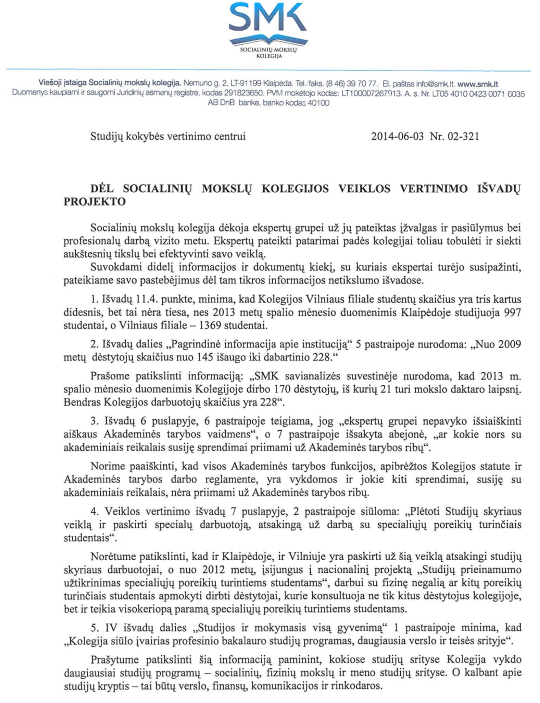 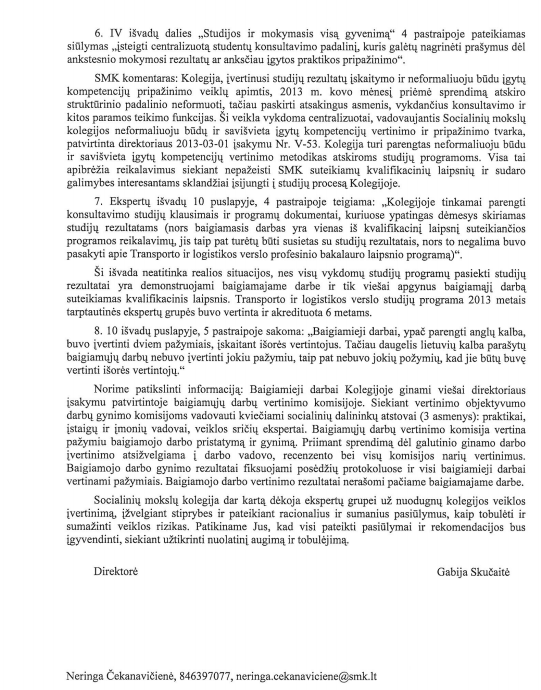 Grupės vadovas:Team leader:Prof. Dr Malcolm C. CookGrupės nariai:Team members:Dr Neringa IvanauskienėDr Jacques KaatDr Outi KallioinenAndrius ŠimonėlisVertinimo sekretorius:Review secretary:Barbara Michalk©Studijų kokybės vertinimo centras©Centre for Quality Assessment in Higher EducationGrupės vadovas:Team leader:Prof. Dr Malcolm C. CookGrupės nariai:Team members:Dr Neringa IvanauskienėDr Jacques KaatDr Outi KallioinenAndrius ŠimonėlisVertinimo sekretorius:Review secretary:Barbara Michalk